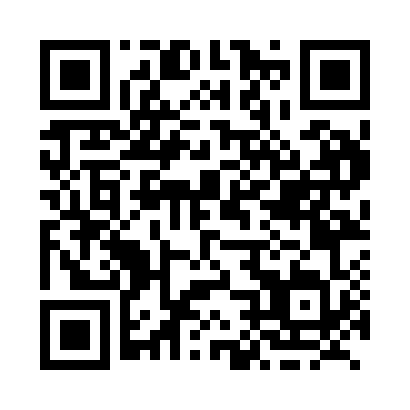 Prayer times for Haig, British Columbia, CanadaWed 1 May 2024 - Fri 31 May 2024High Latitude Method: Angle Based RulePrayer Calculation Method: Islamic Society of North AmericaAsar Calculation Method: HanafiPrayer times provided by https://www.salahtimes.comDateDayFajrSunriseDhuhrAsrMaghribIsha1Wed3:555:431:036:088:2410:122Thu3:525:411:036:098:2510:153Fri3:505:391:036:108:2710:174Sat3:475:381:036:118:2810:195Sun3:455:361:026:128:3010:226Mon3:425:341:026:138:3110:247Tue3:405:331:026:138:3310:268Wed3:375:311:026:148:3410:299Thu3:355:301:026:158:3610:3110Fri3:325:281:026:168:3710:3311Sat3:305:271:026:178:3810:3612Sun3:275:251:026:188:4010:3813Mon3:255:241:026:198:4110:4114Tue3:235:221:026:198:4310:4315Wed3:205:211:026:208:4410:4516Thu3:185:201:026:218:4510:4817Fri3:165:181:026:228:4710:5018Sat3:135:171:026:238:4810:5319Sun3:115:161:026:238:4910:5520Mon3:095:151:026:248:5110:5721Tue3:085:141:026:258:5210:5722Wed3:085:131:036:268:5310:5823Thu3:075:121:036:268:5410:5924Fri3:075:111:036:278:5510:5925Sat3:065:101:036:288:5711:0026Sun3:065:091:036:288:5811:0027Mon3:065:081:036:298:5911:0128Tue3:055:071:036:309:0011:0229Wed3:055:061:036:309:0111:0230Thu3:055:051:036:319:0211:0331Fri3:045:051:046:329:0311:03